Пермская краевая общественная организация "Любительская хоккейная лига Прикамья"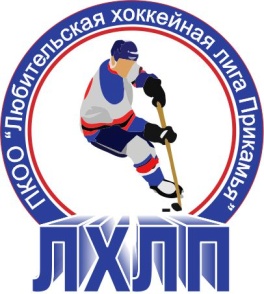  Кубок им В.П. СухареваЗаявка на матчПодпись руководителя команды:			___________ / ______________ /							                                          расшифровка
Дата заполнения: 		___________Полное названиеХоккейный клуб «Победа»НазваниеХК «Победа»ТренерСезон2015/2016АдминистраторХанин В.М.  Ильин Д.С.№ п/пФ.И.О.АмплуаВр, Зщ, Нп№
игрока в заявкеОтм.
К, АОтметка игрока на игру (с номером)1Ханин ВладиславВр392Лобанов НиколайВр353Адамов ВладимирНп4Белоусов АнатолийНп115Белых ВалерийНпК6Быстров ДмитрийНп277Васильев ИгорьНп168Гусев ЕвгенийНп89Демидов АнтонЗщ2510Зорин ВасилийНп311Ильин ДанилНп87А12Клепиков ЕвгенийНп1513Куминов АлексейНп3314Лебедев АртёмЗщ1215Леготкин ДмитрийЗщ516Манылов ДмитрийНп717Наумов СтаниславЗщ18Нечаев ДмитрийНп19Родин СергейЗщ220Семёнов АнтонЗщ2921Странёв КириллНп7722Сыстеров ДмитрийНп1323Титов ДмитрийЗщ922425